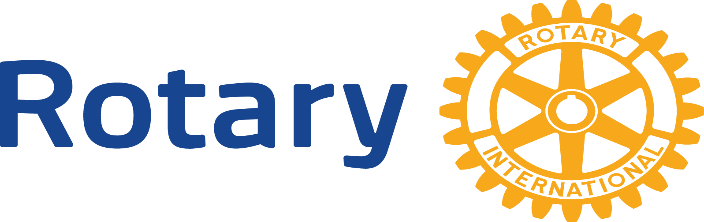 CRANBERRY ROTARY CLUBMINUTES OF MEETING January 2, 2018Rose Schneider YMCA at NoonAttendance:  I was having computer issues and did not record attendance.  I will correct by taking a snapshot of the sign in book next week.Guests:  NoneShavonne introduced our newest members:  Cecilia Astarb and Carissa SitterlyPresentation:  Secretary’s Report:  Dr.Linda ClauttiLinda passed around the speaker sheet and reminded members to send applications and terminations notices to her directly.  We need to have written verification for terminations; an email will suffice. Treasurer’s Report:  Ken SinagraKen noted that we raised $1055 for the Gleaner’s Food Bank.  The club will add $455 to give them a total of $1500. He also discussed the details of the Night at the Races.  Doors open at 6pm; the event begins at 7pm. Shavonne will send a flyer to send to others.Foundation Report:  Dan Novakovich. No reportOther News: Shavonne discussed the details of the Board meeting.  Terri Sterzinger will train mentors to help new members.  If you are interested in joining to be a mentor, please email Jerry asap, as training begins next Tuesday after our regular meeting from 1:00 – 2:30 p.m.Curt discussed all of the areas of the Governor’s Awards.Schedule of EventsJan. 26		NIGHT AT THE RACES…7pmMarch		BowlingAugust 14	Golf Outing at Cranberry HighlandsSeptember 9	Suicide Prevention and Awareness WalkJune 23-27	Rotary Convention in Toronto, CanadaPresentation Preview (Presentations are allotted 20 minutes.)The meeting adjourned at 1:00 p.m.Respectfully submitted,Dr. Linda ClauttiClub VP/Secretary*PLEASE SEE INFORMATION BELOW FOR ROTARY SERVICE EVENTS*ROTARY SERVICE EVENTS 2017-2018DATE		EVENT			PLACE		PURPOSE		FUNDS RAISED7/3		Concerts in the Park		Cranberry Park	Rotary funds	7/20		Concerts in the Park		Cranberry Park	Rotary funds7/27		Concerts in the Park		Cranberry Park	Rotary funds8/3		Concerts in the Park		Cranberry Park	Rotary funds	            $ 1,910.00                                                                                                                                                          (all concerts)7/15		Community Days		Cranberry Park	Rotary funds		$ 1,102.008/3		Rotary Gardens					Service8/3		Golf Outing			Cranberry Highlands 	Rotary funds		$16, 634.008/8		Highway Clean-up8/10		Dunmire Social Event		9/12		Senior Luncheon 		Jaycee Shelter9/17		Suicide Prevention Walk	North Boundary Park				$    6036.0010/5		Senior Bingo			CranberryPlace	N/A12/22		Joint Christmas Party		Cranberry Community CenterANNUAL FOUNDATION FUND TO DATE:	To be announced		POLIO FUNDS TO DATE:  			To be announced